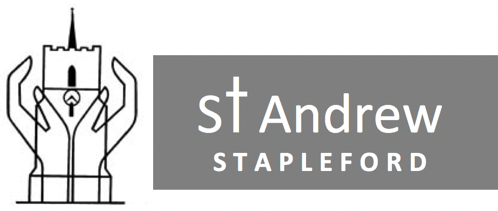 The Lord be with you.
And also with you.SONG – 10,000 Reasons (Bless the Lord) sung by Bobby and Mary Coates, accompanied by Harry Coates
Bless the Lord oh my soul
Oh my soul
Worship his holy name
Sing like never before
Oh my soul
I'll worship your holy nameThe sun comes up
It's a new day dawning
It's time to sing your song again
Whatever may pass
And whatever lies before me
Let me be singing
When the evening comesChorusYou're rich in love
And you're slow to anger
Your name is great
And your heart is kind
For all your goodness
I will keep on singing
Ten thousand reasons
For my heart to findChorusAnd on that day
When my strength is failing
The end draws near
And my time has come
Still my soul will
Sing your praise unending
Ten thousand years
And then forevermore
ForevermoreChorusBIBLE STORY Mark 1.9-15– read by Mary Coates9 At that time Jesus came from Nazareth in Galilee and was baptized by John in the Jordan. 10 Just as Jesus was coming up out of the water, he saw heaven being torn open and the Spirit descending on him like a dove. 11 And a voice came from heaven: “You are my Son, whom I love; with you I am well pleased.” 12 At once the Spirit sent him out into the wilderness, 13 and he was in the wilderness forty days, being tempted by Satan. He was with the wild animals, and angels attended him.14 After John was put in prison, Jesus went into Galilee, proclaiming the good news of God. 15 “The time has come,” he said. “The kingdom of God has come near. Repent and believe the good news!”.TALK – Alastair McGregorACTIVITIES – for further details see our activities sheet
1. Cupcake holder angels
2. Wilderness Lent Garden
3. Holy spirit flamePRAYER: A washing prayer– led by Lucinda HowardHYMN – Forty Days and Forty Nights – led by Bob Croft
Forty days and forty nights
You were fasting in the wild
Forty days and forty nights
Tempted and yet undefiledShould not we your sorrow share
And from worldly joys abstain
Fasting with unceasing prayer
Strong with you to suffer painThen if Satan on us press
Jesus Saviour hear our call
Victor in the wilderness
Grant we may not faint nor fallKeep O keep us Saviour dear
Ever constant by your side
That with you we may appear
At th'eternal EastertideBLESSING
Bless to us Lord,
the earth beneath our feet;
Bless to us Lord,
the path we tread: our walk this day with
the Father, the Son and the Holy Spirit.
May this place be a sacred place,
a telling place where heaven and earth meet.
Amen.Prelude in G Sharp Minor, J S Bach, Book 2 from the 48 – played by John BrydenOnline Messy Church 21 February 2021Online Messy Church 21 February 2021Online Messy Church 21 February 2021Gifts to support the ministry of the church are most welcome; please gift aid them if you can.Six ways to give …use our card/mobile readertext STANDREW 6 to 70085 to donate £6 (plus a std msg rate) or choose your own £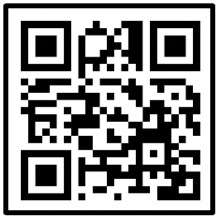 scan the QR code            →cashcheque to Stapleford PCCthrough our website standrewstapleford.org/giving